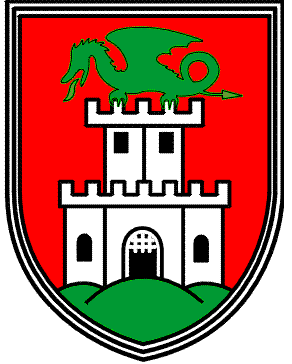 Mestna občina LjubljanaO B V E Š Č Ao vpisu predšolskih otrok v javne vrtce za šolsko leto 2020/2021.Vpis bo potekal v vrtcih   vsak delovni dan od 2. do 16. marca 2020 v času uradnih ur, v četrtek, 5. in 12. marca 2020, pa do 18. ure. Vlogo oddajo:starši, ki otroka prvič vpisujejo v vrtecstarši otroka, ki je na centralnem čakalnem seznamu v šol. l. 2019/2020starši, ki so vlogo oddali po 16. 3. 2019 in otrok ni sprejet v vrtecstarši otrok, ki že obiskujejo vrtec in želijo otroka vključiti v drug javni vrtec na območju MOLPodatki za vpis v posamezni vrtec so objavljeni na spletnih straneh javnih vrtcev:Dodatne informacije: v javnih vrtcih in na Oddelku  za predšolsko vzgojo in izobraževanje, MU MOL, Resljeva 18, Ljubljana.VRTECNaslovTelefonSpletna stranE-mailANDERSENRašiška 701/583 82 11www.vrtecandersen.sivrtec@vrtecandersen.siCICIBANŠarhova ulica 2901/563 63 40www.vrtec-ciciban.sivrtec.ciciban@guest.arnes.siČRNUČEDunajska cesta 400 01/589 74 10www.vrtec-crnuce.sivrtec-crnuce@guest.arnes.siDR. F. PREŠERENErjavčeva cesta 2901/241 26 20www.vrtec-francepreseren.comtajnistvo@vrtec-francepreseren.siGALJEVICAGaljevica 3501/420 47 00www.vrtec-galjevica.sitajnistvo@vrtec-galjevica.siJARŠERožičeva ulica 10031 579 492www.vrtec-jarse.sisvetovalna.sluzba@vrtec-jarse.siJELKAGlavarjeva ulica 18a01/580 91 80www.vrtec-jelka.sivrtec.jelka@vrtec-jelka.siKOLEZIJAPod bukvami 1101/420 46 32www.vrteckolezija.sitajnistvo@vrteckolezija.siLEDINAČufarjeva ulica 1401/230 82 40www.vrtec-ledina.sitajnistvo@vrtec-ledina.siMIŠKOLINNovo Polje, C. VI/101/528 51 31www.vrtec-miskolin.sivrtec.miskolin@guest.arnes.siMLADI RODČrtomirova ulica 1401/437 51 81www.vrtec-mladirod.sivrtec.mladi-rod@guest.arnes.siMOJCALevičnikova ulica 1101/513 34 10www.vrtec-mojca.comvrtec.mojca@guest.arnes.siNAJDIHOJCAGorazdova 601/515 59 20www.najdihojca.sivrtec@najdihojca.siOTONA ŽUPANČIČAParmska cesta 4101/520 97 57/52www.vrtecoz-lj.sivrtec-oz-oskr@guest.arnes.siPEDENJPEDCerutova ulica 601/549 26 14www.vrtec-pedenjped.sitajnistvo@vrtec-pedenjped.siPOD GRADOMPraprotnikova ulica 201/241 26 00www.vrtec-podgradom.orgvrtec-pod-gradom@guest.arnes.siŠENTVIDUl. pregnancev 601/513 03 50/54www.vrtecsentvid.sivpis@vrtecsentvid.siTRNOVOKolezijska ulica 1101/420 46 56www.vrtectrnovo.sitajnistvo@vrtec-trnovo.siVIŠKI GAJReška ulica 3101/244 52 12www.viskigaj.sitajnistvo@viskigaj.siVIŠKI VRTCIJamova cesta 2301/244 51 40www.viskivrtci.siVODMATKorytkova 2401/520 71 00www.vrtecvodmat.sivrtec-vodmat@guest.arnes.siVRHOVCIVrhovci c. XIX/1001/244 52 52www.vrtec-vrhovci.sivrtec.vrhovci@guest.arnes.siZELENA JAMAZvezna ulica 2401/520 67 10www.zelenajama.sivrtec.zelena-jama@guest.arnes.si